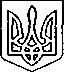 Щасливцевська  сільська  радаВиконавчий  комітетРІШЕННЯ03. 05. 2019р.				№ 59Про перенесення розгляду заяви на розміщення тимчасових споруд для провадження підприємницької діяльностіРозглянувши заяву суб’єкта підприємницької діяльності щодо можливості розміщення тимчасових споруд для провадження підприємницької діяльності та надані документи, керуючись ст. 28, п.4 Закону України «Про регулювання містобудівної діяльності», ст.30, 31 Закону України «Про місцеве самоврядування в Україні», ВИРІШИВ: 1. Перенести розгляд заяви на розміщення тимчасових споруд:1.1. *** на розміщення двох тимчасових споруд для провадження підприємницької діяльності розміром 3,5х6,0м та 4,0х2,5м за адресою: вул. Комарова, ***, в с. Щасливцеве, Генічеського району, Херсонської області на наступне засідання виконавчого комітету в зв’язку з незадовільним зовнішнім виглядом тимчасових споруд.2. Заявнику: - до наступного засідання виконавчого комітету привести зовнішній вигляд тимчасових споруд у задовільний стан.3. Контроль за виконанням рішення покласти на в. о. начальника відділу містобудування та архітектури – головного архітектора Щасливцевської сільської ради Борідко М.В.Сільський голова							В. ПЛОХУШКО